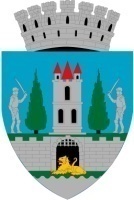 HOTĂRÂREA NR.  436/24.11.2022pentru  modificarea Anexei nr.1 și Anexei nr. 2 la Hotărârea Consiliului Local Satu Mare nr. 319/15.09.2022 privind aprobarea indicatorilor tehnico-economici actualizați și a devizului general actualizat pentru obiectivul de investiții „Modernizare străzi în Municipiul Satu Mare Lot 1” aprobat pentru finanțare prin Programul național de investiții „Anghel Saligny”, precum și a sumei reprezentând categoriile de cheltuieli finanțate de la bugetul local pentru realizarea obiectivului de investiții  ”Modernizare străzi în Municipiul Satu Mare Lot 1”Consiliul Local al Municipiului Satu Mare,Analizând proiectul de hotărâre nr. 64292/15.11.2022, referatul de aprobare al Primarului Municipiului Satu Mare, înregistrat sub nr. 64296/15.11.2022, raportul de specialitate comun al Direcției Economice și al Serviciului Investiții, Gospodărire-Întreținere, înregistrat sub nr. 64302/15.11.2022, avizele comisiilor de specialitate ale Consiliului Local Satu Mare,        În conformitate cu prevederile:Ordonanţei de Urgenţă nr. 95 din 3.09.2021 pentru aprobarea Programului naţional de investiţii "Anghel Saligny",Ordinului MDLPA nr.1333 din 21.09.2021 privind aprobarea Normelor metodologice pentru punerea în aplicare a prevederilor Ordonanței de Urgență a Guvernului nr. 95/2021 pentru aprobarea Programului național de investiții "Anghel Saligny", pentru categoriile de investiții prevăzute la art.4 alin.(1) lit. a-d) din Ordonanța de Urgență a Guvernului  nr.95/2021,Având în vedere:prevederile art. 44 alin. (1) și alin. (4) din Legea nr. 273 din 29 iunie 2006 privind finanțele publice locale, cu modificările și completările ulterioare,H.G. nr. 907/2016, privind etapele de elaborare și conținutul-cadru al documentațiilor tehnico-economice aferente obiectivelor/proiectelor de investiţii finanțate din fonduri publice,Luând în considerare prevederile Legii nr. 24/2000 privind normele de tehnică legislativă pentru elaborarea actelor normative, republicată, cu modificările și completările ulterioare,       În baza prevederilor art. 129, alin. (2) lit. b), alin. (4) lit. d)  din O.U.G. nr. 57/2019 privind Codul administrativ, cu modificările și completările ulterioare,        În temeiul prevederilor art. 139 alin. (3) lit. d) și lit. g) coroborat cu  prevederile               art. 196 alin. (1) lit. a) din O.U.G. nr. 57/2019 privind Codul administrativ, cu modificările și completările ulterioare, Adoptă prezenta, H O T Ă R Â R E:Art. 1. Se aprobă modificarea Anexei 1 a  Hotărârii Consiliului Local Satu Mare  nr. 319/15.09.2022, conform Anexei 1 la prezenta hotărâre.Art. 2. Se aprobă modificarea Anexei 2 a Hotărârii Consiliului Local Satu Mare nr. 319/15.09.2022, conform Anexei 2 la prezenta hotărâre.Art. 3. Restul articolelor din  Hotărârea Consiliului Local Satu Mare                                     nr. 319/15.09.2022 rămân neschimbate. Art. 4. Cu ducerea la îndeplinire a prezentei hotărâri se încredințează Primarul Municipiului Satu Mare și Serviciul Investiții, Gospodărire, Întreținere.Art. 5. Prezenta hotărâre se comunică prin intermediul Secretarului General al Municipiului Satu Mare, în termenul prevăzut de lege Primarului Municipiului                           Satu Mare, Instituției Prefectului - Județul Satu Mare, Direcției Economice, Serviciului Patrimoniu, Concesionări, Închirieri și Ministerului Dezvoltării, Lucrărilor Publice și Administrației prin intermediul Serviciului Investiții, Gospodărire, Întreținere.       Președinte de ședință,                                            Contrasemnează     Ghiarfaș Adelin Cristian                                          Secretar general,                                                                                   Mihaela Maria RacolțaPrezenta hotărâre a fost adoptată în ședința ordinară cu respectarea prevederilor art. 139 alin. (3) lit. d) și g) din O.U.G.                   nr. 57/2019 privind Codul administrativ, cu modificările și completările ulterioare;Redactat în 3 exemplare originaleTotal consilieri în funcţie23Nr. total al consilierilor prezenţi21Nr. total al consilierilor absenţi2Voturi pentru21Voturi împotrivă0Abţineri0